Musterfirma XYZAnsprechpartnerMusterstraße 15
12345 Musterstadt																						          TT.MM.JJJJBewerbung als Qualitätsmanager						          
Ihr aktuelles Stellenangebot auf beispielseite.de
Sehr geehrter Herr Muster,für unser freundliches Gespräch am Telefon bedanke ich mich herzlich. Dass Ihr Pharmaunternehmen die Qualitätssicherung auf Vorstandsebene behandelt, trifft wie besprochen genau meine Vorstellung von der nötigen Aufmerksamkeit für dieses Thema. Als Qualitätsmanager mit langjähriger Berufserfahrung weiß ich Ihr Verantwortungs- bewusstsein sehr zu schätzen und bewerbe mich deshalb ausgesprochen gerne für die ausgeschriebene Position des Qualitätsmanagers.Nach dem Abschluss des Studiengangs Biotechnologie sammelte ich mehrere Jahre lang Erfahrungen in der Validierung und Qualitätssicherung in der Pharmabranche. In meiner derzeitigen Position trage ich die Verantwortung für die Qualitätsprüfung von Lieferanten, externen Herstellern und beauftragten Laboren. Daneben ist es meine Aufgabe, etwaige Qualitätsmängel bei Rohstoffen und Chemikalien zur Fertigung von Nahrungsergänzungs-mitteln aufzudecken und Validierungsberichte in Auftrag zu geben. Zudem organisiere ich firmeninterne Audits zur Optimierung von Produktionsprozessen und bin die erste Ansprechperson bei externen Behördenkontrollen. Sämtlichen Aufgaben und Herausforderungen begegne ich lösungsorientiert und verantwortungsbewusst. Meine strukturierte Arbeitsweise, meine ausgeprägten Kommunikationsfähigkeiten sowie mein hervorragendes Zeitmanagement haben sich in meiner bisherigen beruflichen Laufbahn als vorteilhaft herausgestellt. Mit meinen Kompetenzen und meinem Fachwissen auf dem Gebiet des Qualitätsmanagements möchte ich in Zukunft Ihr Unternehmen erfolgreich voranbringen.Ich freue mich auf Ihre positive Rückmeldung und auf ein Vorstellungsgespräch, in dem ich Ihnen gerne meine Fähigkeiten und Fachkenntnisse im Detail schildere. Der frühestmögliche Eintrittstermin ist am TT.MM.JJJJ. Meine Gehaltsvorstellung liegt bei 50.000 Euro brutto im Jahr.Mit freundlichen Grüßen

Anlagen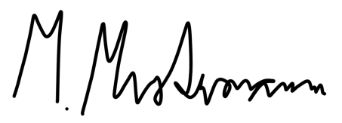 